 Образовательный минимум                    Программа «Перспектива»Это надо знать:                                   Примерные задания:1. Ответы на вопросы записывай равенством или неравенством, преобразуя единицы времени.	1. Сколько суток в летних месяцах? Сколько это недель и суток?	2. Сколько часов в сентябре?	3. Магазин работает с 8 ч утра до 8 ч вечера. Сколько минут работает магазин?	4. Спектакль в театре длится 100 мин. Представление в цирке длится 2 ч. Сравни продолжительность спектакля в театре и представления в цирке и запиши неравенство.	5. Одну и ту же дистанцию Миша пробежал за 200 с, а Саша за 3 мин. Кто из них затратил меньше времени? Запиши неравенство.2.Заполни пропуски:3.Сравни (поставь знаки <, >, =)4.Выполните действия с величинами:14 час – 6 час 15 мин = ….час…..мин5 ц  82 кг– 3 ц 47 кг  = …..ц…..кг3 т 70 кг + 2 т 180 кг =  …т… кг5.Решите задачиРешите задачи и начертите чертёж:    1. Два пешехода вышли одновременно из двух деревень навстречу друг другу. Один шёл со скоростью 5 км/ч, другой-4км/ч. Встретились они через 3 часа. Каково расстояние между деревнями?     2. Два лыжника вышли одновременно навстречу друг другу из двух пунктов, расстояние между которыми 66 км. Скорость первого 12 км/ч, второго-10 км/ч. Через какое время они встретятся?     3. Два лыжника одновременно вышли из пункта А в противоположных направлениях. Первый лыжник шёл со скоростью 12 км/ч, а второй – 14 км/ч. На каком расстоянии  друг от друга они будут через 3 ч?     4. Из города в противоположных направлениях выехали две машины. Скорость первой – 80 км/ч, скорость второй – 60 км/ч. Через сколько часов расстояние между машинами будет 280 км?     5. От города до поселка автобус ехал 2 часа со скоростью 75 км/час. Сколько времени понадобится велосипедисту, чтобы проехать этот путь со скоростью 15 км/час?     6. В первый день туристы прошли 30 км, а во второй 24 км, затратив на весь путь 9 часов. Сколько часов они были в пути каждый день, если двигались   с одинаковой скоростью?6. Выполни  умножение, записывая примеры столбиком:              4 378 . 27                                  7 009 . 63                                                               УМЕТЬ решать простые задачи на движение.Четверть3ПредметМатематикаКласс4Доли и дроби.Доля - это одна из равных частей целого. Целое обозначается числом 11/2 (одна вторая), называется дробью.     1 – числитель, 2 – знаменательЧислитель показывает, сколько равных частей взяли, а знаменатель показывает, на сколько равных частей разделили целое.Нахождение дроби от числа.Чтобы найти дробь от числа надо число, соответствующее целому разделить на знаменатель дроби и умножить на числитель дроби.Уметь решать задачи.В книге 21 страница. Мальчик прочитал 3/7 книги. Сколько страниц книги прочитал мальчик?Решение:21:7х3=9Умножение на 10, 100, 1000, 10000, 100000. Деление чисел, которые оканчиваются нулями, на 10. 100. 1000, 100000.Увеличить или уменьшить в 10, 100, 1000 раз.Если увеличить число в 10, 100, 1000 раз надо справа к числу приписать столько нулей, сколько содержится в 10, 100, 1000.Если уменьшить число в 10, 100, 1000 раз надо справа убрать столько нулей, сколько содержится в 10, 100, 1000.Единицы измерения времени.1 мин = 60 с1 ч = 60мин = 3600с1сут = 24 часа1 неделя = 7 дней1 месяц = 30 или 31 день (в феврале 28 или 29 дней)1 год = 12 месяцев = 52 недели = 365 или 366 дней1 век (столетие) = 100 летАлгоритм умножения на двузначное число.             х68                         1.Умножу первый множитель на число единиц.          45                         2.Умножу первый множитель на число десятков.        340         первое неполное произведение      +272           второе неполное произведение     3060          ответ       3. Сложу неполные произведенияУмножение на трехзначное число выполняется аналогично, только первый множитель необходимо ещё умножить на число сотен. Получатся три неполных произведения.Компоненты  действийСложение (первое слагаемое, второе слагаемое, сумма)Вычитание ( уменьшаемое, вычитаемое, разность)Умножение ( первый множитель, второй множитель, произведение)Деление ( делимое, делитель, частное)СООТНОШЕНИЯ МЕЖДУ ЕДИНИЦАМИСООТНОШЕНИЯ МЕЖДУ ЕДИНИЦАМИСООТНОШЕНИЯ МЕЖДУ ЕДИНИЦАМИСООТНОШЕНИЯ МЕЖДУ ЕДИНИЦАМИСООТНОШЕНИЯ МЕЖДУ ЕДИНИЦАМИдлины:      1 км = 1000 м  1 дм = 10 см    1 м = 100 см    1 см= 10 мм     времени:     1 мин = 60 сек1 год = 365 сут./366 сут.1 час = 60 мин   1 век = 100 лет                       времени:     1 мин = 60 сек1 год = 365 сут./366 сут.1 час = 60 мин   1 век = 100 лет                       массы:1ц = 100 кг1т = 1000 кг1т = 10ц1кг =1000 г площади:    1 м² = 100 дм²1м² = 10000 см²1 дм ² = 100 см²1 см2 =100 мм2Задачи на встречное движениеЕсли два тела одновременно движутся навстречу друг другу, то расстояние между ними постоянно изменяется на одно и то же число, равное сумме расстояний, которые проходят тела за единицу времени.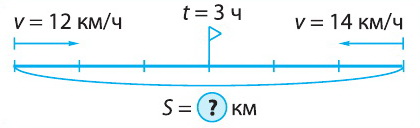 Если два тела одновременно движутся навстречу друг другу, то расстояние между ними постоянно изменяется на одно и то же число, равное сумме расстояний, которые проходят тела за единицу времени.Если два тела одновременно движутся навстречу друг другу, то расстояние между ними постоянно изменяется на одно и то же число, равное сумме расстояний, которые проходят тела за единицу времени.Если два тела одновременно движутся навстречу друг другу, то расстояние между ними постоянно изменяется на одно и то же число, равное сумме расстояний, которые проходят тела за единицу времени.Задачи на движение в противоположных направленияСкорость удаления – это расстояние, которое проходят тела за 1 ч при движении в противоположных направлениях. 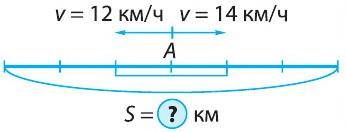 Скорость удаления – это расстояние, которое проходят тела за 1 ч при движении в противоположных направлениях. Скорость удаления – это расстояние, которое проходят тела за 1 ч при движении в противоположных направлениях. Скорость удаления – это расстояние, которое проходят тела за 1 ч при движении в противоположных направлениях. Задачи на движение в одном направлении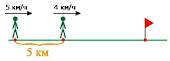 ФОРМУЛЫнахождения пути, времени и скоростиФОРМУЛЫнахождения пути, времени и скоростиФОРМУЛЫнахождения пути, времени и скоростиФОРМУЛЫнахождения пути, времени и скоростиФОРМУЛЫнахождения пути, времени и скоростиS =  v ∙ tнахождение пройденного расстояния (пути)S =  v ∙ tнахождение пройденного расстояния (пути)S =  v ∙ tнахождение пройденного расстояния (пути)S =  v ∙ tнахождение пройденного расстояния (пути)S =  v ∙ tнахождение пройденного расстояния (пути)t = S : vнахождение времени движенияt = S : vнахождение времени движенияt = S : vнахождение времени движенияv = S : tнахождение скорости движенияv = S : tнахождение скорости движенияСкоростьСкоростьСкорость – это величина, которая показывает быстроту движения, т.е измеряет расстояние за единицу времени.Скорость измеряют в м/мин, км/ч, м/сек и т.дСкорость – это величина, которая показывает быстроту движения, т.е измеряет расстояние за единицу времени.Скорость измеряют в м/мин, км/ч, м/сек и т.дСкорость – это величина, которая показывает быстроту движения, т.е измеряет расстояние за единицу времени.Скорость измеряют в м/мин, км/ч, м/сек и т.дСкорость сближенияСкорость сближенияВстречное движение – объекты движутся навстречу друг другу, сумма скоростей в случае встречного движения называется скоростью сближения.Встречное движение – объекты движутся навстречу друг другу, сумма скоростей в случае встречного движения называется скоростью сближения.Встречное движение – объекты движутся навстречу друг другу, сумма скоростей в случае встречного движения называется скоростью сближения.Скорость удаленияСкорость удаленияДвижение в противоположные стороны – объекты удаляются друг от друга.Сумма скоростей в случае движения в противоположных направлениях называется скоростью удаления.Движение в противоположные стороны – объекты удаляются друг от друга.Сумма скоростей в случае движения в противоположных направлениях называется скоростью удаления.Движение в противоположные стороны – объекты удаляются друг от друга.Сумма скоростей в случае движения в противоположных направлениях называется скоростью удаления.РасстояниеРасстояниеРасстояние – это пространство, разделяющее два пункта.Расстояние измеряется в сек, мин, ч и т.дРасстояние – это пространство, разделяющее два пункта.Расстояние измеряется в сек, мин, ч и т.дРасстояние – это пространство, разделяющее два пункта.Расстояние измеряется в сек, мин, ч и т.д3 ч = … мин2 мин = … сек.3 сут. = …ч1г.4мес.=   … мес.1 мин. 29 с = ... с2 сут. 5 ч = ... ч1 ч 8 мин =... мин 1 ч 30 с =... с2 ч 30 мин. … 50 мин.5 сут. 17 ч  … 6 сут.24 ч … 2 сут.180 мин. … 3 ч.ДвижущийсяобъектVtSлыжник15 км/ч5ч75 кмавтомобиль60 км/ч2 ч120 кмсамолёт810 км/ч3ч2430 кмгусеница20 см/мин5 мин100см=1 мпешеход5 км/ч2 ч10 кмлыжник 17 км/ч3 ч51 кмавтомобиль80 км/ч3 ч240 кмсамолёт720 км/ч2ч1440 кмгусеница20 см/мин40 мин800 см=8мпешеход4 км/ч3 ч12 км